         Anne Frank, Dnevnik Anne Frank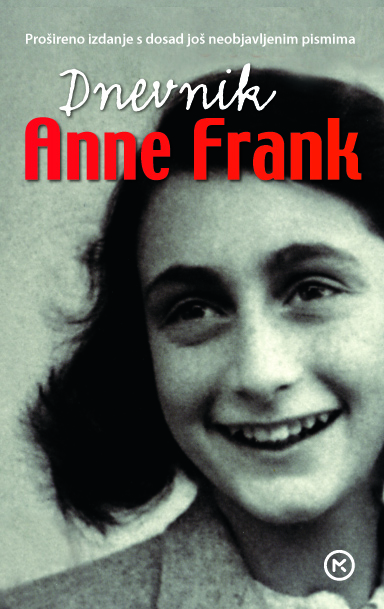      Za svoje javni govor izabrala sam knjigu Dnevnik Anne Frank zato što sam oduvijek smatrala da, ukoliko bismo htjeli napraviti misaonu „granicu“ između djetinjstva i mladenaštva, trebamo pročitati ovu knjigu i shvatiti čemu težimo i je li naš pogled na svijet onakav kakvog zaslužuju i ostali naši „sustanari“ na ovome svijetu.      Anna je svoj dnevnik vodila od 12. lipnja 1942. do 1. kolovoza 1944. Knjiga mi se svidjela zato što govori  o hrabrosti, pozitivi i ozbiljnosti koju možemo uočiti kod jedne mlade djevojke, o kojoj bismo mogli „na prvu“ steći pogrešan dojam.      Na početku dnevnika uočavamo razliku između Židova i ostatka naroda. Nakon nekog vremena, pravila i odredbe za Židove postaju sve strožije te se zbog toga obitelj Frank odluči skriti u zgradu u kojoj je smješten posao Anninog oca. Tamo provode nešto više od dvije godine s još jednom obitelji i zanimljivim zubarom, a na kraju ih otkrije Gestapo i odvedu ih u logore smrti.      Tema ovog djela je život, ili bolje rečeno preživljavanje, naše junakinje Anne i ostalih Židova u Drugome svjetskom ratu. Radnja ovoga djela kratko se odvija u kući obitelji Frank, a nakon toga u „Tajnome skrovištu“. Likovi koje kroz ovaj Dnevnik upoznajemo su: Anna, Magot, Otto i Edith  Frank, gospodin i gospođa van Daan, njihov sin Peter i gospodin Dussel.      Smatram da je Anna vrlo zrela, pametna, razborita i što je najvažnije jaka osoba koja od ničega ne odustaje lako te se bori za svoja i prava ostalih. Znam da je Anna psihički snažnija od većine ljudi, pa i mene jer mislim da nikada ne bih izdržala u zatvorenome prostoru dulje od par dana, a kamoli dvije godine. Znala je da je to jedini način preživljavanja i svim silama, svom svojom snagom se borila protiv tuge, tjeskobe i depresije.      U ovom sam djelu pročitala mnoge lijepe rečenice. Nisam izdvojila samo mudre misli već i rečenice koje su u meni probudile nekakav nemir i tugu te su me potaknule na razmišljanje o Anninom i vlastitom životu: „Engleski radio javlja da ih truju plinom, možda se tako najbrže umire.“ (Primjećujemo dubok i zreo način razmišljanja s obzirom na Anninu dob i vrijeme u kojemu živi.) „Sigurno ću svoje knjige dati i svojoj djeci.“ (Nije znala ono što mi danas znamo: da nikada neće dočekati taj dan.)„Tko će osim mene kasnije čitati sva ova pisma.“ (Brojka čitatelja Anninog Dnevnika davno je prešla milijun, a ljudi ju poput mene i danas čitaju s velikom dozom poštovanja.)„Ako nekog možemo spasiti, sve drugo je nebitno.“ (Misao koju danas često sebično zaboravljamo.)„Židovi i kršćani čekaju, cijela zemaljska kugla čeka, a puno ih čeka smrt.“ (Rečenica zapisana od strane trinaestogodišnje djevojčice! Trebali bismo svi malo razmisliti o njoj.)„Kasnije kad odrasteš, ni u čemu nećeš naći zadovoljstvo.“ (Ovu je rečenicu Anni izrekla žena s kojom je dijelila „Tajno skrovište“. Tužno je to što Anna uopće nije dobila priliku pronaći zadovoljstvo u svojem odrastanju.)„Na svijetu nema većeg neprijateljstva od onog između Židova i Nijemaca.“ (Ali bilo je to nešto više od neprijateljstva, bili su to mržnja i prijezir zasnovani na psihičkoj nestabilnosti jedne osobe te povodljivosti i naivnosti naroda.)„Ljude uistinu upoznaš tek kad se s njima pošteno posvađaš. Samo tada možeš prosuditi njihovu narav.“ (Nažalost to je uistinu tako. Maske padaju samo s lica čija su nam leđa okrenuta.)„Sjeti se ljepote oko sebe i budi sretan.“ (Većina ljudi ne shvaća da je ponekad samo to važno: sreća, i ništa više.)     Kao najdraži ulomak izdvojila bih dio knjige koji je pjesma koju je Annin otac napisao njoj na dar. Pjesma glasi ovako:   „Najmlađa od svih, al´ nisi više mala, Život je često težak, to otprije si znalaNo ipak želim tvojim učiteljem bitiImamo iskustva i to ćeš naučiti.Odavno već smo tu i zato više znamoŠto stariji to pametniji, povjeruj mi samo!To pravilo vrijedi otkad života ima Naše nam se greške čine malenima.Pa zbog toga lakše mi ostale sudimo.Shvati, roditelji smo i zaista želimoIskreno reći što o tebi mislimoPrihvati naš savjet, makar preko voljeTo pilula je gorka, al´prihvatiti je bolje,Da u našem domu bude mirno stanjeS vremenom će patnje tvoje postati sve manje,Da u našem domu bude mirno stanje.Skoro cijelog dana ti učiš ili čitašTo je krasan život ako mene pitašSmješkaš se i širiš svježinu po kućiI brineš se samo: Što ću li obući?Haljina, suknja, sva odjeća mi malaOd bluze je samo krpica ostalaCipelica kratka, nožica predugaNišta više dobro ti nije, to svak´razumije!“     Ovu sam pjesmu izdvojila kao najdraži ulomak zato što je jedna od rijetkih stvari koje su me „oborile s nogu“. Većina ljudi koja danas leluja ovim svijetom, uključujući i mene, nikada nije doživjela i osjetila kako je to dobiti, pročitati i upiti pjesmu koja je napisana samo za tebe, i za nikog drugog. Nitko ne razumije da se pjesma, nešto iz dubine uma, srca i duše, u nekim slučajevima cijeni vrlo malo. Znam da bih pjesmu napisanu samo za mene cijenila više od ičega, ne bih se čak obazirala na umijeće pisanja jer nismo svi umjetnici. Pjesma je nešto posebno. Pjesma je nešto u čemu možemo istovremeno, svatko za sebe, pronaći sreću, tugu, radost ili nešto drugo.      Nakon čitanja knjige neke moje poruke za vas bile bi: Kroz knjigu bismo konačno trebali postati zahvalni na vlastitom životu i djetinjstvu koje ćemo pamtiti. To već godinama spominjemo, ali nikako da to netko uistinu shvatiti. Trudite se uvijek razmišljati pozitivno. To je jedinstven put iz svih nedaća. Djeca shvaćaju više nego li ljudi primjećuju.     Na čitanje ovoga djela vas neću nagovarati zato što ga je potrebno pročitati u onome trenutku kada smo uistinu spremni za njega. Ali vas upozoravam, odmah na početku se morate sami sa sobom suočiti i razmisliti o sljedećem: Ovo nije roman, ovo nije bajka, a ni pripovijetka. Ovo je nešto što se dogodilo! Nešto što se uistinu dogodilo! Bit će vam teško probaviti činjenicu da je ovo napisalo dijete, dijete koje nije dobilo priliku živjeti. Zato vam je poručujem: Čitajte Annu Frank kada ste spremni, kada budete mogli shvatiti što je bitno i potrebno za izgradnju pravoga čovjeka. Misaonog, društvenog, duhovnog i prirodnog bića.                                                                                           Leona Ćosić, 8. razred